Risk Assessment: Making the Trail as safe as possible for everyone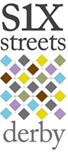 As outlined in the Six Streets Arts Trail Disclaimer, each artist and venue is responsible for their own property, venue and visitors. We would like to suggest that all artists and venue hosts carefully read the disclaimer and that venues display the disclaimer in a visible place. It will also appear on the website. Eliminating risk entirely is impossible but showing we have made all reasonable efforts to minimise risk and shown due diligence minimises hazards and liability – it really is just a sensible thing for us all to do. To this end, we would like to suggest that you carry out a very simple check on your venue for safety. Please keep in mind that small children may be visiting. Although they are the responsibility of their own parents or carers, minimising risk – for everyone – is advised. We suggest you complete the risk assessment below keep for your records.  Thank you for your help with this. We hope you have a great weekend.Risks to check for Present? If so, action taken‘Trip hazards’ - loose rugs, tiles, wires etc.Any hazardous electrical wires, sockets etc.Fire hazards e.g. naked flames, candles - we suggest these are avoided entirelyAnything which could fall over and injure someone, either in your venue or in the access to your venue i.e. yard or alley wayAnything sharp which may be hazardous e.g. knives, garden tools, etc. Pets – are they safe themselves and safe for visitors?Can doors slam and trap fingers?If it rains, and you are concerned that your floors have become slippery, put up a notice alerting people, or tell them verbally as they enterSignature and date Signature and date Signature and date 